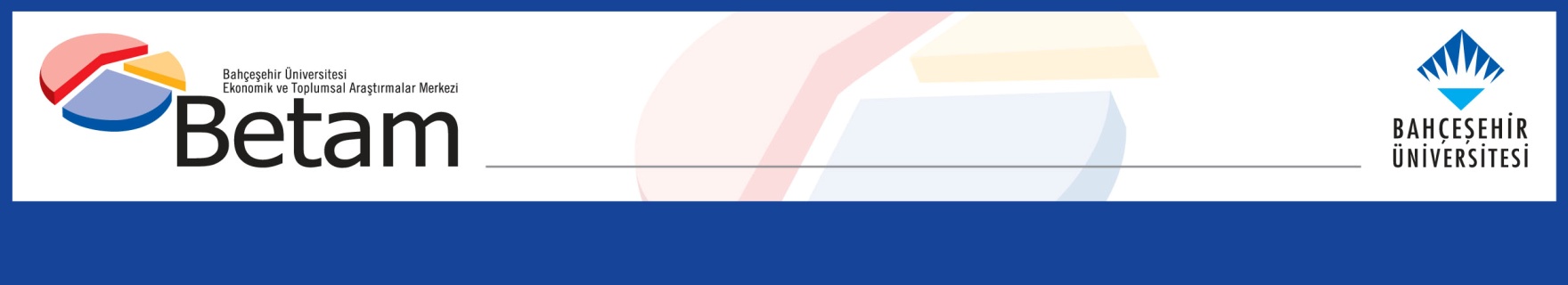 	İŞSİZLİK ARTIŞINDA DURAKLAMA, SANAYİ VE İNŞAATTA İSTİHDAM KAYIPLARISeyfettin Gürsel*,  Hamza Mutluay**Yönetici Özeti Mevsim etkilerinden arındırılmış işgücü verilerine göre tarım dışı işsizlik oranı Ağustos 2019 döneminde Temmuz dönemine kıyasla 0,1 puan azalarak yüzde 16,6 olarak gerçekleşmiştir. Bu dönemde tarım dışı istihdam 69 bin kişi artarken, tarım dışı işgücü 50 bin kişi artmıştır. Sektörel verilere göre hizmet sektörü dışındaki tüm sektörlerde istihdam kaybı yaşanmış, en yüksek azalış ise 49 bin ile sanayi sektöründe gözlemlenmiştir. Tarımda istihdam 3 bin azalırken, inşaat sektöründe 24 bin istihdam kaybı kaydedilmiştir.  Hizmetlerde ise istihdam 141 bin artmıştır.Mevsim etkilerinden arındırılmış verilere göre erkek istihdamı üst üste 12 aydır azalmakta iken kadın istihdamı  Ağustos 2019 döneminde 25 binlik artış kaydetmiştir. Son bir yıldır azalmakta olan tarım dışı istihdamın özellikle inşaat sektöründeki kayıplar nedeniyle erkek istihdamını olumsuz etkilediği görülmektedir. Tarım dışı işsiz sayısında sınırlı azalma Mevsim etkilerinden arındırılmış verilere göre Ağustos 2019 döneminde Temmuz 2019 dönemiyle kıyaslandığında tarım dışı işgücü 50 bin artarak 27 milyon 518 bine yükselirken, tarım dışı istihdam 69 bin artarak 22 milyon 950 bin kişi olarak kaydedilmiştir (Şekil 1, Tablo 1). Bu gelişmeler sonucunda tarım dışı işsiz sayısı 19 bin kişi azalarak 4 milyon 568 bin olarak kaydedilmiş, tarım dışı işsizlik oranı da yüzde 16,6 seviyesine gerilemiştir. Şekil 1 Mevsim etkilerinden arındırılmış tarım dışı işgücü, istihdam ve işsizlik oranı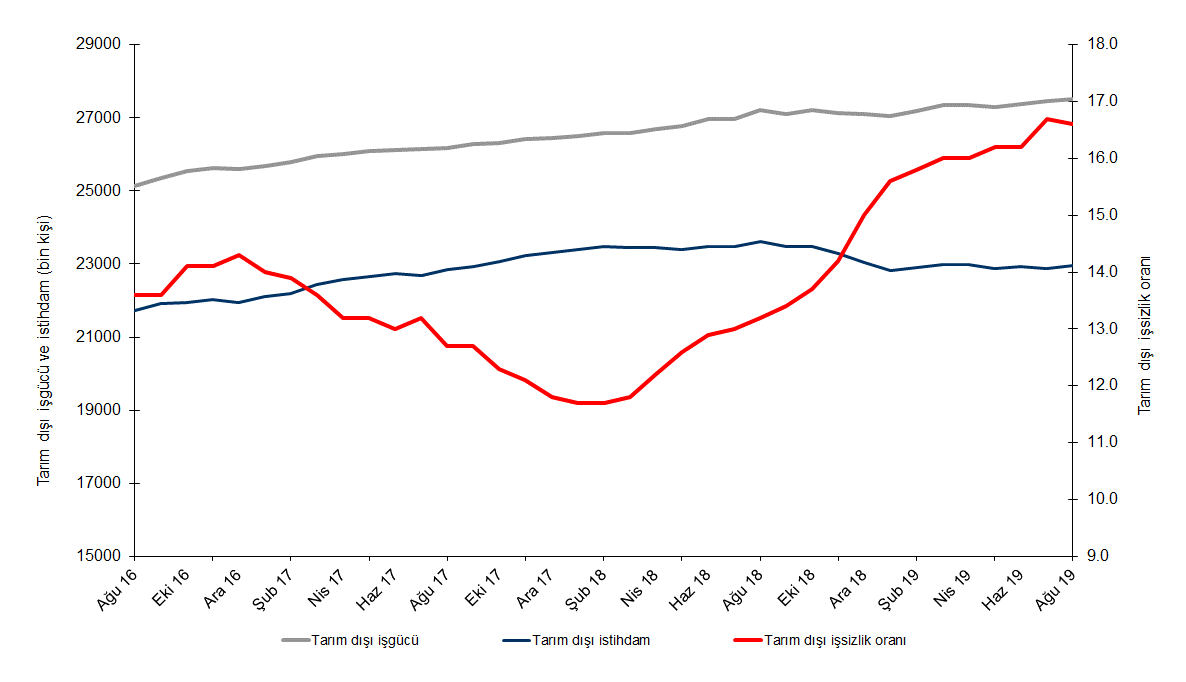 Kaynak: TÜİK, BetamEylül 2019 döneminde işsizlikte artış bekliyoruzBetam tahmin modeli, mevsim etkilerinden arındırılmış tarım dışı işsizliğin Ağustos 2019 döneminde yüzde 16,6 olarak tahmin etmişti. Tarım dışı işsizlik oranı bu dönemde yüzde 16,6 olarak gerçekleşti. Betam tahmin modeli Eylül 2019 döneminde mevsim etkilerinden arındırılmış tarım dışı işsizlik oranının 0,2 yüzde puan artarak yüzde 16,8 seviyesine yükseleceğini öngörmektedir.Tahmin modelinin ayrıntılarına Betam internet sitesinden ulaşılabilir. Tahmin modelinde kullanılan Kariyer.net verilerinden ilan başına başvuru sayısı Şekil 2'de gösterilmektedir. Kariyer.net'in verileri Betam tahmin modelinin girdilerinden biri olmakla birlikte tek etken değildir. Tahminde kullanılan ekonometrik modelde İŞKUR verileri, reel kesim güven endeksi, kapasite kullanım oranı gibi farklı birçok değişken kullanılmaktadır. Şekil 2 Mevsim etkilerinden arındırılmış tarım dışı işsizlik oranı ve ilan başına başvuru sayısı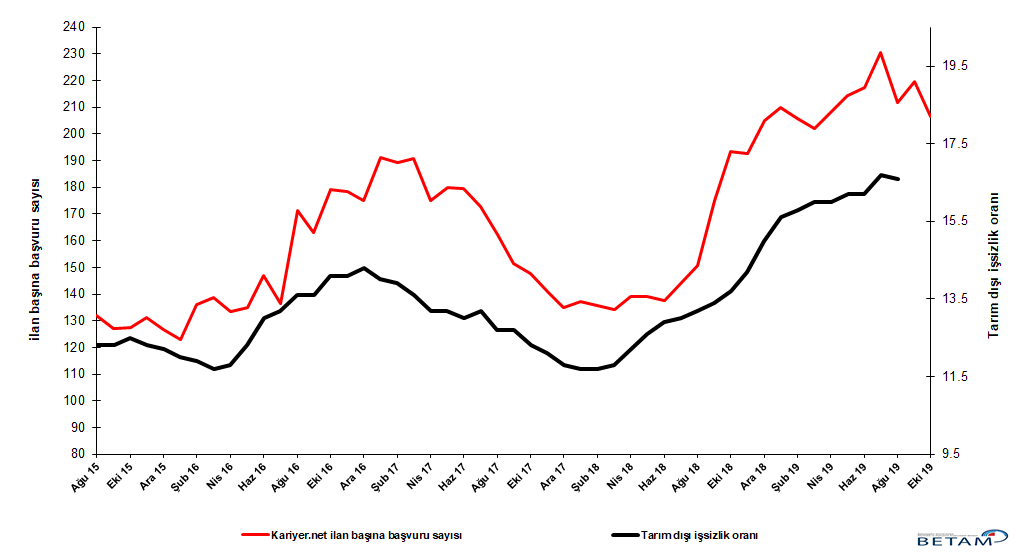 Kaynak: Kariyer.net, TÜİK, Betamİstihdam sanayi ve inşatta azalmaya devam ederken hizmetlerde yüksek artışMevsimsellikten arındırılmış sektörel istihdam verilerine göre Ağustos 2019 döneminde Temmuz 2019 dönemine kıyasla hizmetler hariç tüm sektörlerde istihdamda azalışlar kaydedilmiştir (Şekil 3, Tablo 2). Sanayi sektöründe Temmuz 2019 döneminde 16 bin azalış kaydedilirken, Ağustos 2019 döneminde 49 binlik azalış gerçekleşmiştir. Hizmetlerde ise Temmuz’daki 13 binlik gerilemeyle birlikte Ağustos ayında 141 binlik artış görülmektedir. İnşaatta Haziran 2019 döneminde uzun aranın ardından kaydedilen istihdam artışı Temmuz ve Ağustos 2019’da azalmaya devam etmektedir..Şekil 3 Sektörlerin istihdam değişimi (bin kişi)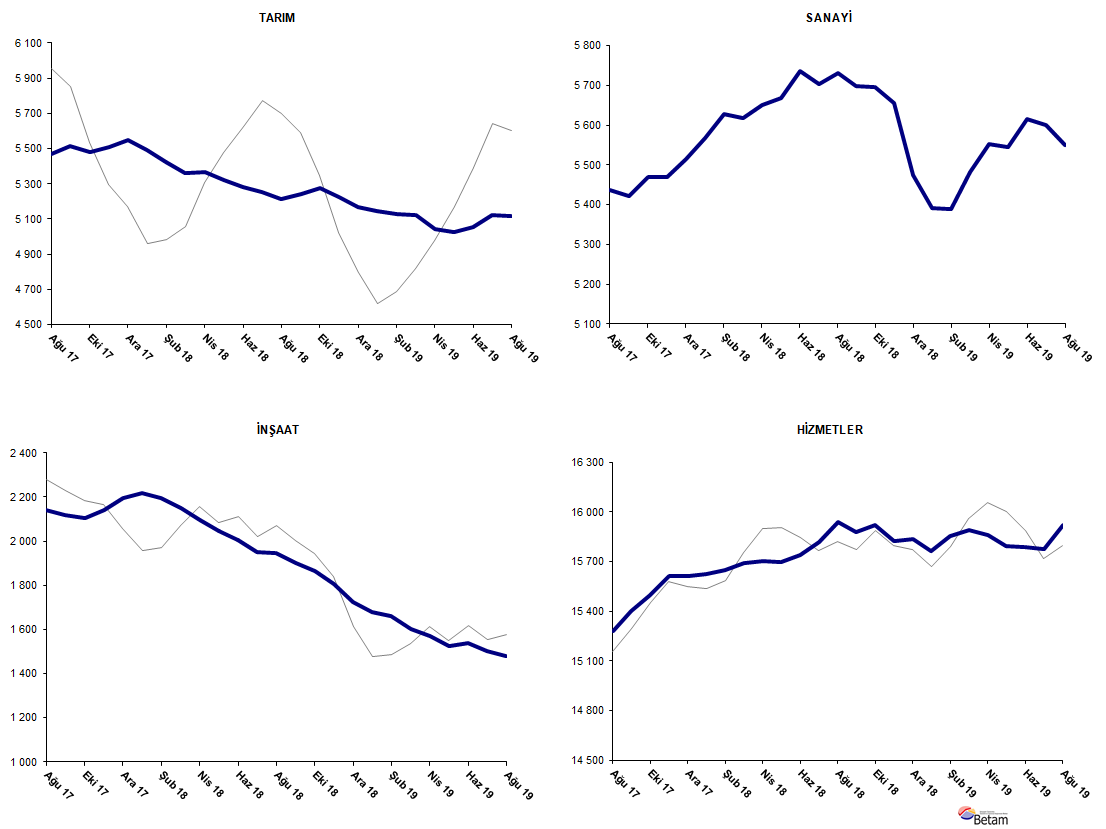 Kaynak: TÜİK, BetamTarım dışı istihdam yıllık olarak düşmeye devam ediyorAğustos 2019 döneminde bir önceki yılın aynı dönemine kıyasla mevsim etkilerinden arındırılmamış tarım dışı işgücü 309 bin (yüzde 1,1) artmış, tarım dışı istihdam 695 bin (yüzde 2,9) azalmıştır (Şekil 4). Yıllık işgücü artışı, istihdam kayıplarıyla birlikte yavaşlamış ve normal eğiliminden sapma göstermiştir. Buna karşın tarım dışı istihdam yıllık olarak üst üste dokuzuncu ayda da gerilemiştir. Bu gelişmelerin sonucunda Ağustos 2019 döneminde geçen yılın aynı dönemine kıyasla tarım dışı işsiz sayısı artışı 1 milyon 4 bin olarak kaydedilmiştir.Şekil 4 Tarım dışı işgücü, istihdam ve işsiz sayısında yıllık değişimler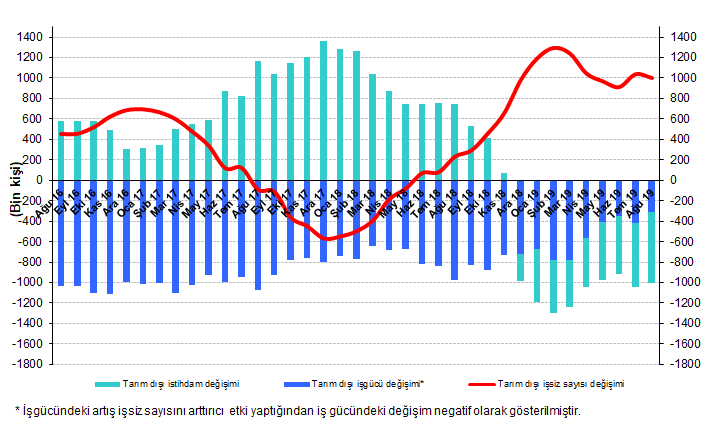 
Kaynak: TÜİK, BetamErkek istihdamı 12 dönemdir azalıyorŞekil 5’te mevsim etkilerinden arındırılmış kadın ve erkek tarım dışı işsizlik oranları verilmektedir.  Ağustos 2019 döneminde kadınların tarım dışı işsizlik oranı Temmuz 2019’a kıyasla yüzde 0,3 puan artarak yüzde 21,1 seviyesine yükselmiştir. Erkeklerin işsizlik oranı ise değişmeyerek yüzde 14,7 olarak gerçekleşmiştir. Tarım dışı işsizlik oranlarındaki toplumsal cinsiyet farkı 6,4 yüzde puana yükselmiştir.Bu dönemde kadın iş gücünde 66 binlik artış gözlemlenirken  gözlemlenirken kadın istihdamı 25 bin artmaştır. Bu gelişme işsizliğin yükseldiği dönemlerde gözlemlenen “ek çalışan etksinin” devreye girmiş olabileceğini ima etmektedir. Buna karşılık erkek işgücün 30 bin istihdamının ise 36 bin azaldığı gözlemlenmektedir (Tablo 3). Erkek istihdamındaki 12 dönemlik toplam kayıp 705 bine ulaşmıştır. Son bir yılda erkek işgücü  2 bin azalırken kadın işgücü 292 bin artmıştır. Şekil 5: Mevsim etkilerinden arındırılmış kadın ve erkek tarım dışı işsizlik oranları (%)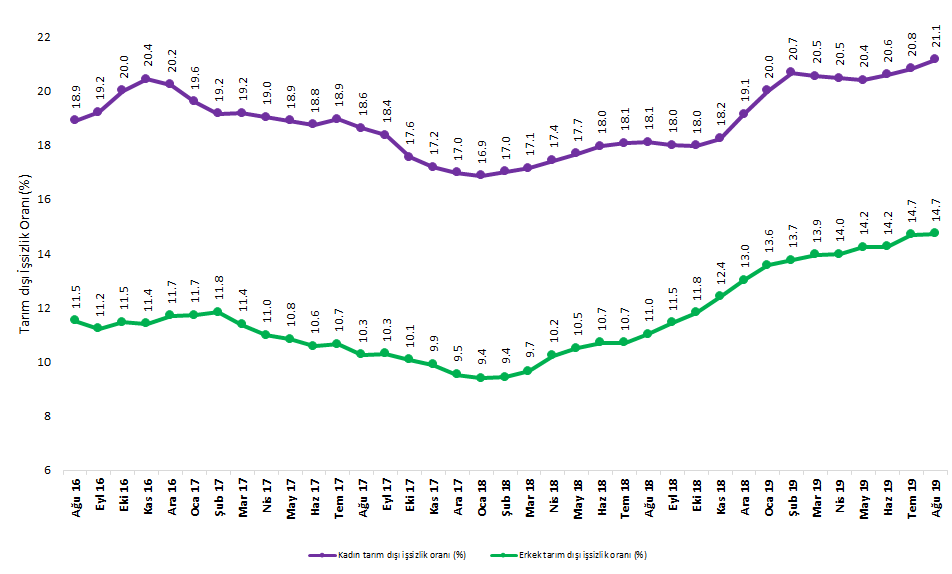 Kaynak: TÜİK, BetamTablo 1 Mevsim etkilerinden arındırılmış tarım dışı işgücü göstergeleri (bin kişi) *Kaynak: TÜİK, BetamTablo 2 Mevsim etkilerinden arındırılmış sektörel istihdam (bin kişi) *Kaynak: TÜİK, BetamTablo 3: Mevsim etkilerinden arındırılmış kadın ve erkek tarım dışı işgücü göstergeleri (bin kişi) İşgücüİstihdamİşsizlikİşsizlik OranıAylık değişimlerAylık değişimlerAylık değişimlerAğustos 162513421716341813.6%İşgücüİstihdamİşsizlikEylül 162536121912344913.6%22719631Ekim 162553321933360014.1%17221151Kasım 162564022025361514.1%1079215Aralık 162560821946366214.3%-32-7947Ocak 172569422097359714.0%86151-65Şubat 172579022205358513.9%96108-12Mart 172596222431353113.6%172226-54Nisan 172601622582343413.2%54151-97Mayıs 172608922645344413.2%736310Haziran 172612622730339613.0%3885-47Temmuz 172614622695345113.2%20-3555Ağustos 172618622860332612.7%39165-126Eylül 172628122943333812.7%958312Ekim 172630923073323612.3%28130-102Kasım 172641523219319612.1%106146-40Aralık 172644323323312011.8%28104-76Ocak 182651223410310211.7%6987-18Şubat 182658323473311011.7%71638Mart 182659923460313911.8%15-1328Nisan 182670323445325812.2%104-15119Mayıs 182678423409337512.6%81-36117Haziran 182696223484347812.9%17875103Temmuz 182698223474350813.0%19-1029Ağustos 182720623615359113.2%22514184Eylül 182711323480363313.4%-93-13542Ekim 182721123483372813.7%98395Kasım 182714523290385514.2%-66-193127Aralık 182710423038406615.0%-41-252211Ocak 192705022830422015.6%-54-208154Şubat 192720022902429815.8%1507278Mart 192735022974437616.0%1507278Nisan 192736122983437816.0%1192Mayıs 192729122870442116.2%-70-11343Haziran 192737922944443516.2%887414Temmuz 192746822881458716.7%89-63152Ağustos 192751822950456816.6%5069-19TarımSanayiİnşaatHizmetlerAylık değişimlerAylık değişimlerAylık değişimlerAylık değişimlerAğustos 1652745224191914573TarımSanayiİnşaatHizmetlerEylül 1653285260202814624543610951Ekim 1652645282199214659-6422-3635Kasım 16527653161992147161234057Aralık 165308526519631471932-51-293Ocak 175434527419691485412696135Şubat 175477525120171493743-234883Mart 1753865346209114994-91957457Nisan 1753675372212315086-19263292Mayıs 17540053862089151703314-3484Haziran 1753965383206315284-4-3-26114Temmuz 1755015363210115231105-2038-53Ağustos 1754685437214315281-33744250Eylül 175514542121191540346-16-24122Ekim 1754785470210515498-3649-1495Ağustos 175506547021391561028034112Aralık 17554855142195156144244564Ocak 1854945567221715627-54532213Şubat 1854225627219615651-7260-2124Mart 1853635618215215689-59-9-4438Nisan 1853665650209415701332-5812Mayıs 1853215669204515695-4519-49-6Haziran 1852795737200715740-4268-3845Temmuz 1852545703195115820-25-34-5680Ağustos 1852155730194515940-3927-6120Eylül 185244569819031588029-32-42-60Ekim 185278569618651592234-2-3842Kasım 1852235656180815825-55-40-57-97Aralık 1851695474172615837-54-182-8212Ocak 1951475392167715761-22-82-49-76Şubat 1951265388165915855-21-4-1894Mart 1951245482160415888-294-5533Nisan 1950465553157115859-7871-33-29Mayıs 1950265546152715797-20-7-44-62Haziran 1950545616153715791287010-6Temmuz 195121560015041577867-16-33-13Ağustos 1951185551148015919-3-49-24141Kadın İşgücüKadın İstihdam Kadın İşsizErkek İşgücü Erkek İstihdam Erkek İşsizAğustos 1673175934138317944158782066Eylül 1673855966141918010159882021Ekim 1674365949148718080160072073Kasım 1674665941152518152160812072Aralık 1674515944150718181160522129Ocak 1774465987145918275161322143Şubat 1774946058143618285161222163Mart 1775966140145618333162472086Nisan 1776026156144618370163522019Mayıs 1776686219144918382163891993Haziran 1776816240144118431164831948Temmuz 1776996240145918441164761964Ağustos 1777226284143818488165911897Eylül 1777756347142818510166021908Ekim 1777856419136718521166531868Kasım 1778356489134618566167301836Aralık 1778806541133818607168341774Ocak 1879186582133618618168671751Şubat 1879366586135018638168791759Mart 1879296570136018672168681804Nisan 1879876595139218725168091917Mayıs 1880406619142118750167831968Haziran 1880866634145218819168052014Temmuz 1881066642146518810167952016Ağustos 1882016716148518888168082080Eylül 1881766705147118877167152161Ekim 1882666780148618889166572232Kasım 1882516745150518885165432342Aralık 1883326738159418882164232459Ocak 1983606687167318882163212561Şubat 1984306688174218916163152601Mart 1984766734174218914162762638Nisan 1984186696172318894162532641Mayıs 1983736666170718890162012689Haziran 1984056673173218880161902690Temmuz 1984276672175518916161392778Ağustos 1984936697179618886161032783